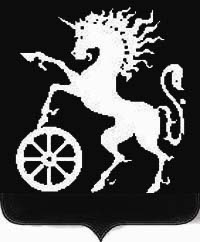 РОССИЙСКАЯ ФЕДЕРАЦИЯКРАСНОЯРСКИЙ КРАЙБОГОТОЛЬСКИЙ ГОРОДСКОЙ  СОВЕТ ДЕПУТАТОВШЕСТОГО СОЗЫВАР Е Ш Е Н И Е31.05.2022                                      г. Боготол                                          № 7-130О согласовании замены мероприятий по восстановлению зданий и оборудования малых котельныхВ соответствии   с Федеральным законом от 06.10.2003 №131-ФЗ «Об общих принципах организации местного самоуправления в Российской Федерации», Федеральным Законом от 21.12.2001 №178-ФЗ «О приватизации государственного и муниципального имущества» (в ред. от 02.08.2019 года), статьей 6 Положения о порядке управления и распоряжения имуществом, находящимся в муниципальной собственности,  утвержденном  решением Боготольского городского Совета депутатов от 22.11.2018 № 14-176,   руководствуясь статьями 32, 70 Устава городского округа город Боготол Красноярского края, рассмотрев ходатайство АО «КрасЭКо», в целях урегулирования вопроса восстановления зданий и оборудования малых котельных, Боготольский городской Совет депутатов РЕШИЛ:Согласовать замену мероприятий по восстановлению зданий и оборудования малых котельныхна мероприятия по проведению капитального ремонта тепловой сети 2Дн426 протяженностью 120 м в двухтрубном исполнении на участке от Т11до ТК 15 пер. Мельничный г. Боготола.В соответствии с пунктом 1 настоящего решения поручить администрации города Боготола:Заключить с АО «КрасЭКо» соглашение о намерениях силами и за счёт последнего провести мероприятия по капитальному ремонту тепловой сети 2Дн426 протяженностью 120 м в двухтрубном исполнении на участке от Т11до ТК 15 пер. Мельничный г. Боготола;Подготовить Прогнозный план (Программу) приватизации муниципального имущества на 2022-2023 годы, включив в перечень муниципального имущества подлежащего приватизации оборудование малых котельных.3. Контроль за исполнением настоящего решения возложить на постоянную комиссию Боготольского городского Совета депутатов по вопросам промышленности, транспорта, связи и коммунального хозяйства.4. Решение вступает в силу со дня его принятия. Председатель Боготольского городскогоСовета депутатов                                                                          А.М. Рябчёнок